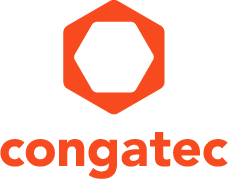 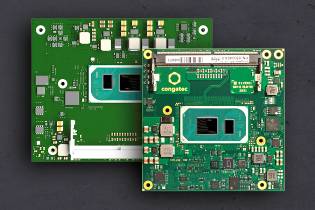 Text and photograph available at: https://www.congatec.com/en/congatec/press-releases.html 
Press releasecongatec presents 12 Computer-on-Modules with 
11th Gen Intel® Core™ processorsNew state-of-the-art Computer-on-ModulesDeggendorf, Germany, 23 September 2020 * * * congatec – a leading vendor of embedded and edge computing technologies – announces launch of 12 brand new Computer-on-Modules in parallel with today’s Intel® IOTG (Internet of Things Group) launch of the 11th Gen Intel® Core™ processors. Based on the new low-power high-density Tiger Lake SoCs the new modules offer significantly greater CPU performance and nearly 3x higher GPU performance along with state-of-the-art PCIe Gen4 and USB4 support. The new congatec COM-HPC and COM Express Computer-on-Modules will accelerate many performance hungry fanless edge applications in harsh industrial and embedded environments. Typical new edge computing tasks include industrial and tactile IoT, machine vision and situational awareness, real-time control and collaborative robotics, as well as real-time edge analytics and artificial intelligence (AI) with inference workloads enabled to run across all four new CPU cores, or on up to 96 graphics execution units of the brand new Intel® Iris® Xe graphics.“One of the most impressive features besides state-of-the-art PCIe Gen4 and USB4 support is the massively increased bandwidth of the new Intel Iris Xe graphics. The performance has nearly tripled compared to predecessor modules based on 8th Gen Intel Core processor technology. This opens up a multitude of new opportunities in the graphics intensive medical imaging and immersive digital signage sectors, as well as in the industrial machine vision and AI based public safety sectors where capturing and analyzing several video streams in real-time is critical for object recognition,” says Gerhard Edi, CTO at congatec.“For demanding IoT applications like collaborative robotics, autonomous vehicles, AI, or contactless retail markets, congatec’s 11th Gen Intel Core processor based modules take advantage of the ‘total compute’ capabilities of the CPU and GPU. In combination with Intel Time Coordinated Computing technologies, extensive virtualization, and in-band error correction, these new platforms help minimize jitter and are ideal to meet the demands of critical real-time computing applications,” underlines Jonathan Luse, Senior Director, Intel’s Industrial Solutions DivisionComplementing the COM-HPC and COM Express Computer-on-Modules that congatec announced in parallel to the earlier commercial launch of these new SoCs, the added support of the brand new Intel® IOTG embedded range significantly broadens the spectrum of possibilities for OEMs. Support currently includes the following processor variants on both COM-HPC Size A as well as COM Express Compact Type 6 Computer-on-Modules:The benefit of choiceFor the first time, design engineers now have the choice to go either with COM Express or COM-HPC. Each provides unique benefits. To help engineers make the best choice, congatec provides engineering support and is creating a COM Express vs COM-HPC design decision guide. This is available for download on the product pages of the conga-HPC/cTLU COM-HPC Client module and the conga-TC570 COM Express Compact module.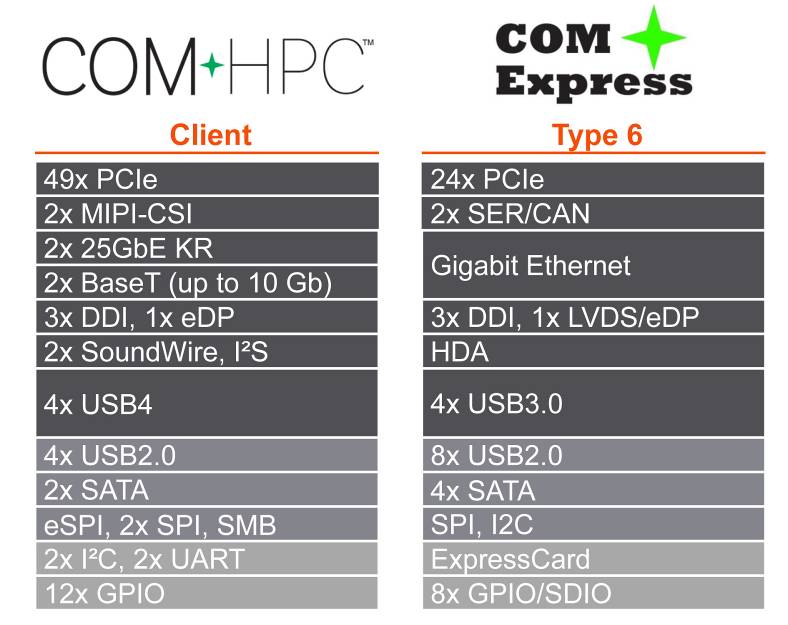 congatec supports the 11th Gen Intel Core processor, known under the code name Tiger Lake, on two form factors: COM Express (conga-TC570) and COM-HPC (conga-HPC/cTLU)The feature set in detailThe conga-HPC/cTLU COM-HPC Client Size A module, as well as the conga-TC570 COM Express Compact module will become available with new scalable 11th Gen Intel Core processors. Both modules are the first to support PCIe x4 in Gen 4 performance to connect peripherals with massive bandwidth. In addition, designers can leverage 8x PCIe Gen 3.0 x1 lanes. Where the COM-HPC module offers latest 2x USB 4.0, 2x USB 3.2 Gen 2, and 8x USB 2.0, the COM Express module offers 4x USB 3.2 Gen 2 and 8x USB 2.0 in compliance to the PICMG specification. COM-HPC modules offer 2x 2.5 GbE for networking, whereas COM Express modules execute 1x GbE, with both supporting TSN. Sound is provided via I2S and SoundWire in the COM-HPC version, and HDA in the COM Express modules. Comprehensive board support packages are provided for all leading RTOS’s, including hypervisor support from Real-Time Systems as well as Linux, Windows and Chrome.Further information about congatec’s Intel Tiger Lake UP3 launch can be found on the main landing page https://congatec.com/11th-gen-intel-core/Further information on the new conga-HPC/cTLU COM-HPC Client module can be found at: www.congatec.com/en/products/com-hpc/conga-hpcctlu/The conga-TC570 COM Express Compact module has its landing page here:www.congatec.com/en/products/com-express-type-6/conga-tc570/About congatec congatec is a rapidly growing technology company focusing on embedded computing products. The high-performance computer modules are used in a wide range of applications and devices in industrial automation, medical technology, transportation, telecommunications and many other verticals. congatec is the global market leader in the computer-on-modules segment with an excellent customer base from start-ups to international blue chip companies. Founded in 2004 and headquartered in Deggendorf, Germany, the company reached sales of 126 million US dollars in 2019. More information is available on our website at www.congatec.com or via LinkedIn, Twitter and YouTube.* * * Intel and Core, Iris are trademarks or registered trademarks of Intel Corporation in the U.S. and other countries.Reader enquiries:Press contact:congatec AGSAMS Network Christian EderMichael HennenPhone: +49-991-2700-0Phone: +49-2405-4526720info@congatec.com www.congatec.com info@sams-network.com www.sams-network.com ProcessorCores/
ThreadsFrequency at 28/15/12W TDP, (Max Turbo) [GHz]Cache [MB]Graphics Execution UnitsExt. Temperature rangeIntel® Core™ i7-1185G7E4/82.8/1.8/1.2 (4.4)1296-Intel® Core™ i7-1185GRE4/82.8/1.8/1.2 (4.4)1296yesIntel® Core™ i5-1145G7E4/82.6/1.5/1.1 (4.1)880-Intel® Core™ i5-1145GRE4/82.6/1.5/1.1 (4.1)880yesIntel® Core™ i3-1115G4E2/43.0/2.2/1.7 (3.9)648-Intel® Core™ i3-1115GRE2/43.0/2.2/1.7 (3.9)648yes